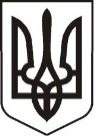 У К Р А Ї Н АЛ У Г А Н С Ь К А    О Б Л А С Т ЬП О П А С Н Я Н С Ь К А    М І С Ь К А    Р А Д А Ш О С Т О Г О   С К Л И К А Н Н ЯРОЗПОРЯДЖЕННЯміського  голови     «14» грудня 2020 р.	                    м. Попасна                                   №  02-02/282            Про придбання солодких подарунківдітям з закладів дошкільної освіти міста             У зв’язку з прийдешнім святом Святого Миколая, згідно з міською цільовою програмою «Інші заходи в галузі культури і мистецтва» на 2020 рік, затвердженої рішенням сесії міської ради  від 23.12.2019 № 111/5 та керуючись п.20 ч.4 ст.42 Закону України «Про місцеве самоврядування в Україні»:1.   Придбати солодкі подарунки (шоколадна фігура «Дід Мороз») дітям з закладів дошкільної освіти міста та вручити під час святкування Дня Святого Миколая.2.   Витрати  на придбання товару здійснити за рахунок коштів виконкому міської ради на міську цільову програму «Інші заходи в галузі культури і мистецтва» на 2020 рік. Кошторис витрат  затвердити (додається). 3.  Контроль за виконанням даного розпорядження покласти на начальника організаційного відділу виконкому міської ради Висоцьку Н.О. та начальника фінансово-господарського відділу виконкому міської ради Омельченко Я.С.         Міський голова                                                                        Юрій ОНИЩЕНКОВисоцька, 2 05 65Додаток  до розпорядження міського голови від 14.12.2020 № 02-02/282К О Ш ТО Р И Свитрат на  оплату товару1. Шоколадна фігура «Дід Мороз» Рошен 40г– 375 шт.*20,00 грн.=7500,00 грн.            ВСЬОГО:   7500,00 грн.  (сім тисяч п’ятсот грн. грн. 00 коп.) Заступник міського голови                                                               Дмитро ХАЩЕНКОНачальник фінансово-господарського відділу,головний бухгалтер        	                                                                      Яна ОМЕЛЬЧЕНКО